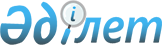 Мәслихаттың 2012 жылғы 21 желтоқсандағы № 73 "Арқалық қаласының 2013-2015 жылдарға арналған бюджеті туралы" шешіміне өзгерістер енгізу туралыҚостанай облысы Арқалық қаласы мәслихатының 2013 жылғы 12 желтоқсандағы № 143 шешімі. Қостанай облысының Әділет департаментінде 2013 жылғы 13 желтоқсанда № 4345 болып тіркелді

      Қазақстан Республикасының 2008 жылғы 4 желтоқсандағы Бюджет кодексінің 109-бабына сәйкес Арқалық қалалық мәслихаты ШЕШТІ:



      1. Мәслихаттың 2012 жылғы 21 желтоқсандағы № 73 "Арқалық қаласының 2013-2015 жылдарға арналған бюджеті туралы" шешіміне (Нормативтік құқықтық актілерді мемлекеттік тіркеу тізілімінде № 3970 тіркелген, 2013 жылғы 18 қаңтарда "Торғай" газетінде жарияланған) келесі өзгерістер енгізілсін:



      көрсетілген шешімнің 1, 2, 4-тармақтары жаңа редакцияда жазылсын:



      "1. Арқалық қаласының 2013-2015 жылдарға арналған бюджеті тиісінше 1, 2 және 3-қосымшаларға сәйкес, оның ішінде 2013 жылға келесі көлемдерде бекітілсін:



      1) кірістер – 3706503,9 мың теңге, оның ішінде:

      салықтық түсімдер бойынша – 1057529,8 мың теңге;

      салықтық емес түсімдер бойынша – 20381,2 мың теңге;

      негізгі капиталды сатудан түсетін түсімдер бойынша – 18724,0 мың теңге;

      трансферттер түсімі бойынша – 2609868,9 мың тенге, оның ішінде субвенция көлемі – 1721745,0 мың теңге;



      2) шығындар – 3758540,5 мың теңге;



      3) таза бюджеттік кредиттеу – 150791,7 мың теңге;



      4) қаржы активтерімен операциялар бойынша сальдо – 0 мың теңге;



      5) бюджет тапшылығы (профициті) – - 202828,3 мың теңге;



      6) бюджет тапшылығын қаржыландыру (профицитін пайдалану) – 202828,3 мың теңге.



      2. 2013 жылға арналған қала бюджетінде 181416,9 мың теңге сомасында республикалық бюджеттен ағымдағы нысаналы трансферттер көлемі қарастырылған, оның ішінде:

      32934,8 мың теңге сомасында эпизоотияға қарсы іс-шаралар жүргізуге;

      3669,6 мың теңге сомасында мамандарды әлеуметтік қолдау шараларын іске асыруға;

      15480,0 мың теңге сомасында арнаулы әлеуметтік қызметтер стандарттарын ұсынуға;

      61289,0 мың теңге сомасында мектепке дейінгі білім беру ұйымдарында мемлекеттік білім беру тапсырысын іске асыруға;

      12451,0 мың теңге сомасында Қазақстан Республикасында білім беруді дамытудың 2011-2020 жылдарға арналған мемлекеттік бағдарламасын іске асыруға;

      16511,0 мың теңге сомасында қорғаншыларға (қамқоршыларға) жетім баланы (жетім балаларды) және ата-анасының қамқорлығынсыз қалған баланы (балаларды) асырап-бағу үшін ай сайын ақша қаражатын төлеуге;

      24392,0 мың теңге сомасында мектеп мұғалімдеріне және мектепке дейінгі білім беру ұйымдарының тәрбиешілеріне біліктілік санаты үшін қосымша ақы мөлшерін ұлғайтуға;

      6146,0 мың теңге сомасында үш деңгейлі жүйе бойынша біліктілікті арттырудан өткен мұғалімдерге төленетін еңбекақыны арттыруға;

      7587,5 мың теңге сомасында "Өңірлерді дамыту" бағдарламасы шеңберінде өңірлердің экономикалық дамуына жәрдемдесу жөніндегі шараларды іске асыруда ауылдық округтарды жайластыру мәселелерін шешуге;

      956,0 мың теңге сомасында жергілікті атқарушы органдардың штат санын ұлғайтуға.



      4. 2013 жылға арналған қала бюджетінде 435325,0 мың теңге республикалық бюджеттен нысаналы даму трансферттер көлемі қарастырылған, оның ішінде:

      250624,0 мың теңге сомасында Қостанай облысы Арқалық қаласының Терсақан (Жалғызтал) тобының сумен жабдықтау жүйесін реконструкциялауға;

      57868,0 мың теңге сомасында Арқалық қаласындағы тұрғын үйлерді қосуға арналған ұзындығы 600 метр жылу трассасын реконструкциялауға;

      126833,0 мың теңге сомасында Арқалық қаласының Қаирбеқов көшесінен Абай даңғылына дейін Әуелбеков көшесін реконструкциялауға.";



      көрсетілген шешімнің 1, 4–қосымшалары осы шешімнің 1, 2-қосымшаларына сәйкес жаңа редакцияда жазылсын.



      2. Осы шешім 2013 жылдың 1 қаңтарынан бастап қолданысқа енгізіледі.      Арқалық қалалық мәслихатының

      кезектен тыс сессиясының төрағасы          Қ. Смағұлов      Арқалық қалалық

      мәслихатының хатшысы                       Н. Шалдыбаев      КЕЛІСІЛДІ:      "Арқалық қаласы әкімдігінің

      қаржы бөлімі" мемлекеттік

      мекемесінің басшысы

      ________ А. Мұхамбетжанова      "Арқалық қаласы әкімдігінің

      экономика және бюджеттік

      жоспарлау бөлімі"

      мемлекеттік мекемесінің басшысы

      _____________ Н. Гайдаренко

 

Мәслихаттың           

2013 жылғы 12 желтоқсандағы   

№ 143 шешіміне 1-қосымша   Мәслихаттың           

2012 жылғы 21 желтоқсандағы   

№ 73 шешіміне 1-қосымша     Арқалық қаласының 2013 жылға арналған бюджетi

Мәслихаттың           

2013 жылғы 12 желтоқсандағы  

№ 143 шешіміне 2-қосымша   Мәслихаттың           

2012 жылғы 21 желтоқсандағы  

№ 73 шешіміне 4-қосымша    Бюджеттік инвестициялық жобаларды (бағдарламаларды) іске асыруға және заңды тұлғалардың жарғылық капиталын қалыптастыруға немесе ұлғайтуға бағытталған бюджеттік бағдарламаларға бөле отырып, Арқалық қаласының 2013 жылға арналған бюджетін дамытудың бюджеттік бағдарламалар тізбесі
					© 2012. Қазақстан Республикасы Әділет министрлігінің «Қазақстан Республикасының Заңнама және құқықтық ақпарат институты» ШЖҚ РМК
				СанатыСанатыСанатыСанатыСомасы,

мың теңгеСыныбыСыныбыСыныбыСомасы,

мың теңгеIшкi сыныбыIшкi сыныбыСомасы,

мың теңгеАтауыСомасы,

мың теңгеІ. Кiрiстер3706503,91Салықтық түсімдер1057529,801Табыс салығы473947,82Жеке табыс салығы473947,803Әлеуметтiк салық379507,01Әлеуметтік салық379507,004Меншiкке салынатын салықтар159221,01Мүлiкке салынатын салықтар93052,03Жер салығы16910,04Көлiк құралдарына салынатын салық45400,05Бірыңғай жер салығы3859,005Тауарларға, жұмыстарға және қызметтерге салынатын iшкi салықтар39463,02Акциздер3445,03Табиғи және басқа да ресурстарды пайдаланғаны үшiн түсетiн түсiмдер23026,04Кәсiпкерлiк және кәсiби қызметтi жүргiзгенi үшiн алынатын алымдар9588,05Ойын бизнесіне салық3404,008Заңдық мәнді іс-әрекеттерді жасағаны және (немесе) оған уәкілеттігі бар мемлекеттік органдар немесе лауазымды адамдар құжаттар бергені үшін алынатын міндетті төлемдер5391,01Мемлекеттік баж5391,02Салықтық емес түсiмдер20381,201Мемлекеттік меншіктен түсетін кірістер10189,21Мемлекеттiк кәсiпорындардың таза кiрiсi бөлiгiнiң түсiмдерi52,04Мемлекет меншігіндегі, заңды тұлғалардағы қатысу үлесіне кірістер730,05Мемлекет меншігіндегі мүлікті жалға беруден түсетін кірістер9405,07Мемлекеттiк бюджеттен берiлген кредиттер бойынша сыйақылар2,202Мемлекеттік бюджеттен қаржыландырылатын мемлекеттік мекемелердің тауарларды (жұмыстарды, қызметтерді) өткізуінен түсетін түсімдер2,01Мемлекеттік бюджеттен қаржыландырылатын мемлекеттік мекемелердің тауарларды (жұмыстарды, қызметтерді) өткізуінен түсетін түсімдер2,004Мемлекеттiк бюджеттен қаржыландырылатын, сондай-ақ Қазақстан Республикасы Ұлттық Банкiнiң бюджетiнен (шығыстар сметасынан) ұсталатын және қаржыландырылатын мемлекеттiк мекемелер салатын айыппұлдар, өсiмпұлдар, санкциялар, өндiрiп алулар141,01Мұнай секторы ұйымдарынан түсетiн түсiмдердi қоспағанда, мемлекеттiк бюджеттен қаржыландырылатын, сондай-ақ Қазақстан Республикасы Ұлттық Банкiнiң бюджетiнен (шығыстар сметасынан) ұсталатын және қаржыландырылатын мемлекеттiк мекемелер салатын айыппұлдар, өсiмпұлдар, санкциялар, өндiрiп алулар141,006Басқа да салықтық емес түсiмдер10049,01Басқа да салықтық емес түсiмдер10049,03Негізгі капиталды сатудан түсетін түсімдер18724,001Мемлекеттік мекемелерге бекітілген мемлекеттік мүлікті сату9427,01Мемлекеттік мекемелерге бекітілген мемлекеттік мүлікті сату9427,003Жердi және материалдық емес активтердi сату9297,01Жерді сату8155,02Материалдық емес активтерді сату1142,04Трансферттердің түсімдері2609868,902Мемлекеттiк басқарудың жоғары тұрған органдарынан түсетiн трансферттер2609868,92Облыстық бюджеттен түсетiн трансферттер2609868,9Функционалдық топФункционалдық топФункционалдық топФункционалдық топФункционалдық топСомасы,

мың теңгеКіші функцияКіші функцияКіші функцияКіші функцияСомасы,

мың теңгеБюджеттік бағдарламалардың әкiмшісіБюджеттік бағдарламалардың әкiмшісіБюджеттік бағдарламалардың әкiмшісіСомасы,

мың теңгеБағдарламаБағдарламаСомасы,

мың теңгеАтауыСомасы,

мың теңгеІІ. Шығындар3758540,501Жалпы сипаттағы мемлекеттiк қызметтер227757,01Мемлекеттiк басқарудың жалпы функцияларын орындайтын өкiлдi, атқарушы және басқа органдар194711,0112Аудан (облыстық маңызы бар қала) мәслихатының аппараты14123,0001Аудан (облыстық маңызы бар қала) мәслихатының қызметін қамтамасыз ету жөніндегі қызметтер13943,0003Мемлекеттік органның күрделі шығыстары180,0122Аудан (облыстық маңызы бар қала) әкімінің аппараты69611,0001Аудан (облыстық маңызы бар қала) әкімінің қызметін қамтамасыз ету жөніндегі қызметтер69251,0003Мемлекеттік органның күрделі шығыстары360,0123Қаладағы аудан, аудандық маңызы бар қала, кент, ауыл, ауылдық округ әкімінің аппараты110977,0001Қаладағы аудан, аудандық маңызы бар қала, кент, ауыл, ауылдық округ әкімінің қызметін қамтамасыз ету жөніндегі қызметтер110560,0022Мемлекеттік органның күрделі шығыстары417,02Қаржылық қызмет20496,0452Ауданның (облыстық маңызы бар қаланың) қаржы бөлімі20496,0001Ауданның (облыстық маңызы бар қаланың) бюджетін орындау және ауданның (облыстық маңызы бар қаланың) коммуналдық меншігін басқару саласындағы мемлекеттік саясатты іске асыру жөніндегі қызметтер16707,0003Салық салу мақсатында мүлікті бағалауды жүргізу458,0010Жекешелендіру, коммуналдық меншікті басқару, жекешелендіруден кейінгі қызмет және осыған байланысты дауларды реттеу439,0011Коммуналдық меншікке түскен мүлікті есепке алу, сақтау, бағалау және сату2442,0018Мемлекеттік органдың күрделі шығыстары450,05Жоспарлау және статистикалық қызмет12550,0453Ауданның (облыстық маңызы бар қаланың) экономика және бюджеттік жоспарлау бөлімі12550,0001Экономикалық саясатты, мемлекеттік жоспарлау жүйесін қалыптастыру және дамыту және ауданды (облыстық маңызы бар қаланы) басқару саласындағы мемлекеттік саясатты іске асыру жөніндегі қызметтер12550,002Қорғаныс10569,01Әскери мұқтаждар5694,0122Аудан (облыстық маңызы бар қала) әкімінің аппараты5694,0005Жалпыға бірдей әскери міндетті атқару шеңберіндегі іс-шаралар5694,02Төтенше жағдайлар жөнiндегi жұмыстарды ұйымдастыру4875,0122Аудан (облыстық маңызы бар қала) әкімінің аппараты4875,0006Аудан (облыстық маңызы бар қала) ауқымындағы төтенше жағдайлардың алдын алу және оларды жою4875,003Қоғамдық тәртіп, қауіпсіздік, құқықтық, сот, қылмыстық-атқару қызметі925,09Қоғамдық тәртіп және қауіпсіздік саласындағы басқа да қызметтер925,0458Ауданның (облыстық маңызы бар қаланың) тұрғын үй-коммуналдық шаруашылығы, жолаушылар көлігі және автомобиль жолдары бөлімі925,0021Елдi мекендерде жол жүрісі қауiпсiздiгін қамтамасыз ету925,004Бiлiм беру2127121,71Мектепке дейiнгi тәрбие және оқыту215972,0464Ауданның (облыстық маңызы бар қаланың) бiлiм бөлiмi215972,0009Мектепке дейінгі тәрбие ұйымдарының қызметін қамтамасыз ету154683,0040Мектепке дейінгі білім беру ұйымдарында мемлекеттік білім беру тапсырысын іске асыруға61289,02Бастауыш, негізгі орта және жалпы орта білім беру1570165,7464Ауданның (облыстық маңызы бар қаланың) бiлiм бөлiмi1570165,7003Жалпы білім беру1447877,7006Балаларға қосымша білім беру122288,09Бiлiм беру саласындағы өзге де қызметтер340984,0464Ауданның (облыстық маңызы бар қаланың) бiлiм бөлiмi318984,0001Жергілікті деңгейде білім беру саласындағы мемлекеттік саясатты іске асыру жөніндегі қызметтер6971,0005Ауданның (облыстық маңызы бар қаланың) мемлекеттiк бiлiм беру мекемелер үшiн оқулықтар мен оқу-әдiстемелiк кешендердi сатып алу және жеткiзу38668,0007Аудандық (қалалық) ауқымдағы мектеп олимпиадаларын және мектептен тыс іс-шараларды өткiзу2936,0015Жетім баланы (жетім балаларды) және ата-аналарының қамқорынсыз қалған баланы (балаларды) күтіп-ұстауға асыраушыларына ай сайынғы ақшалай қаражат төлемдері16511,0020Үйде оқытылатын мүгедек балаларды жабдықпен, бағдарламалық қамтыммен қамтамасыз ету160,0067Ведомстволық бағыныстағы мемлекеттік мекемелерінің және ұйымдарының күрделі шығыстары253738,0472Ауданның (облыстық маңызы бар қаланың) құрылыс, сәулет және қала құрылысы бөлімі22000,0037Білім беру объектілерін салу және реконструкциялау22000,006Әлеуметтiк көмек және әлеуметтiк қамсыздандыру308746,02Әлеуметтiк көмек278762,0451Ауданның (облыстық маңызы бар қаланың) жұмыспен қамту және әлеуметтік бағдарламалар бөлімі276854,0002Еңбекпен қамту бағдарламасы70332,0005Мемлекеттік атаулы әлеуметтік көмек14510,0006Тұрғын үй көмегі58925,0007Жергілікті өкілетті органдардың шешімі бойынша мұқтаж азаматтардың жекелеген топтарына әлеуметтік көмек17381,0010Үйден тәрбиеленіп оқытылатын мүгедек балаларды материалдық қамтамасыз ету1202,0013Белгіленген тұрғылықты жері жоқ тұлғаларды әлеуметтік бейімдеу24244,0014Мұқтаж азаматтарға үйде әлеуметтiк көмек көрсету19721,0015Зейнеткерлер мен мүгедектерге әлеуметтiк қызмет көрсету аумақтық орталығы19664,001618 жасқа дейінгі балаларға мемлекеттік жәрдемақылар47095,0017Мүгедектерді оңалту жеке бағдарламасына сәйкес, мұқтаж мүгедектерді міндетті гигиеналық құралдармен және ымдау тілі мамандарының қызмет көрсетуін, жеке көмекшілермен қамтамасыз ету3780,0464Ауданның (облыстық маңызы бар қаланың) білім бөлімі1908,0008Жергілікті өкілді органдардың шешімі бойынша білім беру ұйымдарының күндізгі оқу нысанында оқитындар мен тәрбиеленушілерді қоғамдық көлікте (таксиден басқа) жеңілдікпен жол жүру түрінде әлеуметтік қолдау1908,09Әлеуметтiк көмек және әлеуметтiк қамтамасыз ету салаларындағы өзге де қызметтер29984,0451Ауданның (облыстық маңызы бар қаланың) жұмыспен қамту және әлеуметтік бағдарламалар бөлімі29984,0001Жергілікті деңгейде халық үшін әлеуметтік бағдарламаларды жұмыспен қамтуды қамтамасыз етуді іске асыру саласындағы мемлекеттік саясатты іске асыру жөніндегі қызметтер28626,0011Жәрдемақыларды және басқа да әлеуметтік төлемдерді есептеу, төлеу мен жеткізу бойынша қызметтерге ақы төлеу818,0021Мемлекеттік органның күрделі шығыстары180,0067Ведомстволық бағыныстағы мемлекеттік мекемелерінің және ұйымдарының күрделі шығыстары360,007Тұрғын үй-коммуналдық шаруашылық533537,51Тұрғын үй шаруашылығы43338,8458Ауданның (облыстық маңызы бар қаланың) тұрғын үй-коммуналдық шаруашылығы, жолаушылар көлігі және автомобиль жолдары бөлімі7883,0003Мемлекеттік тұрғын үй қорының сақталуын ұйымдастыру3795,0031Кондоминиум объектісіне техникалық паспорттар дайындау4088,0464Ауданның (облыстық маңызы бар қаланың) білім бөлімі30451,8026Жұмыспен қамту 2020 жол картасы бойынша қалаларды және ауылдық елді мекендерді дамыту шеңберінде объектілерді жөндеу30451,8479Ауданның (облыстық маңызы бар қаланың) тұрғын үй инспекциясы бөлімі5004,0001Жергілікті деңгейде тұрғын үй қоры саласындағы мемлекеттік саясатты іске асыру жөніндегі қызметтер5004,02Коммуналдық шаруашылық425424,7458Ауданның (облыстық маңызы бар қаланың) тұрғын үй-коммуналдық шаруашылығы, жолаушылар көлiгi және автомобиль жолдары бөлiмi130000,0011Шағын қалаларды жылумен жабдықтауды үздіксіз қамтамасыз ету100000,0026Ауданның (облыстық маңызы бар қаланың) коммуналдық меншігіндегі жылу жүйелерін қолдануды ұйымдастыру30000,0472Ауданның (облыстық маңызы бар қаланың) құрылыс, сәулет және қала құрылысы бөлiмi295424,7006Сумен жабдықтау және су бұру жүйесін дамыту295424,73Елді-мекендерді көркейту64774,0123Қаладағы аудан, аудандық маңызы бар қала, кент, ауыл, ауылдық округ әкімінің аппараты4139,0008Елді мекендерде көшелерді жарықтандыру4139,0458Ауданның (облыстық маңызы бар қаланың) тұрғын үй-коммуналдық шаруашылығы, жолаушылар көлігі және автомобиль жолдары бөлімі60635,0015Елдi мекендердегі көшелердi жарықтандыру17799,0016Елдi мекендердiң санитариясын қамтамасыз ету9637,0017Жерлеу орындарын күтiп-ұстау және туысы жоқтарды жерлеу2753,0018Елдi мекендердi абаттандыру және көгалдандыру30446,008Мәдениет, спорт, туризм және ақпараттық кеңістiк155738,01Мәдениет саласындағы қызмет79525,0455Ауданның (облыстық маңызы бар қаланың) мәдениет және тілдерді дамыту бөлімі79525,0003Мәдени-демалыс жұмысын қолдау79525,02Спорт20613,0465Ауданның (облыстық маңызы бар қаланың) Дене шынықтыру және спорт бөлiмi20613,0005Ұлттық және бұқаралық спорт түрлерін дамыту12886,0006Аудандық (облыстық маңызы бар қалалық) деңгейде спорттық жарыстар өткiзу1600,0007Әртүрлi спорт түрлерi бойынша аудан (облыстық маңызы бар қала) құрама командаларының мүшелерiн дайындау және олардың облыстық спорт жарыстарына қатысуы6127,03Ақпараттық кеңiстiк34595,0455Ауданның (облыстық маңызы бар қаланың) мәдениет және тілдерді дамыту бөлімі30163,0006Аудандық (қалалық) кiтапханалардың жұмыс iстеуi23446,0007Мемлекеттік тілді және Қазақстан халықтарының басқа да тілдерін дамыту6717,0456Ауданның (облыстық маңызы бар қаланың) ішкі саясат бөлімі4432,0002Газеттер мен журналдар арқылы мемлекеттік ақпараттық саясат жүргізу жөніндегі қызметтер1037,0005Телерадио хабарларын тарату арқылы мемлекеттік ақпараттық саясатты жүргізу жөніндегі қызметтер3395,09Мәдениет, спорт, туризм және ақпараттық кеңiстiктi ұйымдастыру жөнiндегi өзге де қызметтер21005,0455Ауданның (облыстық маңызы бар қаланың) мәдениет және тілдерді дамыту бөлімі7360,0001Жергілікті деңгейде тілдерді және мәдениетті дамыту саласындағы мемлекеттік саясатты іске асыру жөніндегі қызметтер7184,0032Ведомстволық бағыныстағы мемлекеттік мекемелерінің және ұйымдарының күрделі шығыстары176,0456Ауданның (облыстық маңызы бар қаланың) ішкі саясат бөлімі9050,0001Жергiлiктi деңгейде ақпарат, мемлекеттiлiктi нығайту және азаматтардың әлеуметтiк сенiмдiлiгiн қалыптастыру саласында мемлекеттiк саясатты iске асыру жөнiндегi қызметтер7420,0003Жастар саясаты саласында іс-шараларды iске асыру1630,0465Ауданның (облыстық маңызы бар қаланың) Дене шынықтыру және спорт бөлімі4595,0001Жергілікті деңгейде дене шынықтыру және спорт саласындағы мемлекеттік саясатты іске асыру жөніндегі қызметтер4595,009Отын-энергетика кешенi және жер қойнауын пайдалану64559,19Отын-энергетика кешені және жер қойнауын пайдалану саласындағы басқа да қызметтер64559,1472Ауданның (облыстық маңызы бар қаланың) құрылыс, сәулет және қала құрылысы бөлiмi64559,1009Жылу-энергетикалық жүйенi дамыту64559,110Ауыл, су, орман, балық шаруашылығы, ерекше қорғалатын табиғи аумақтар, қоршаған ортаны және жануарлар дүниесін қорғау, жер қатынастары69788,41Ауыл шаруашылығы26921,6453Ауданның (облыстық маңызы бар қаланың) экономика және бюджеттік жоспарлау бөлімі3669,6099Мамандардың әлеуметтік көмек көрсетуі жөніндегі шараларды іске асыру3669,6462Ауданның (облыстық маңызы бар қаланың) ауыл шаруашылығы бөлімі12399,0001Жергілікте деңгейде ауыл шаруашылығы саласындағы мемлекеттік саясатты іске асыру жөніндегі қызметтер12399,0473Ауданның (облыстық маңызы бар қаланың) ветеринария бөлімі10853,0001Жергілікті деңгейде ветеринария саласындағы мемлекеттік саясатты іске асыру жөніндегі қызметтер7892,0005Мал көмінділерінің (биотермиялық шұңқырлардың) жұмыс істеуін қамтамасыз ету315,0006Ауру жануарларды санитарлық союды ұйымдастыру208,0007Қаңғыбас иттер мен мысықтарды аулауды және жоюды ұйымдастыру1810,0010Ауыл шаруашылығы жануарларын бірдейлендіру жөніндегі іс-шараларды жүргізу628,06Жер қатынастары9932,0463Ауданның (облыстық маңызы бар қаланың) жер қатынастары бөлімі9932,0001Аудан (областық манызы бар қала) аумағында жер қатынастарын реттеу саласындағы мемлекеттік саясатты іске асыру жөніндегі қызметтер8178,0006Аудандық маңызы бар қалалардың, кенттердiң, ауылдардың, ауылдық округтердiң шекарасын белгiлеу кезiнде жүргiзiлетiн жерге орналастыру1754,09Ауыл, су, орман, балық шаруашылығы,қоршаған ортаны қорғау және жер қатынастары саласындағы басқа да қызметтер32934,8473Ауданның (облыстық маңызы бар қаланың) ветеринария бөлімі32934,8011Эпизоотияға қарсы іс-шаралар жүргізу32934,811Өнеркәсіп, сәулет, қала құрылысы және құрылыс қызметі27210,02Сәулет, қала құрылысы және құрылыс қызметі27210,0472Ауданның (облыстық маңызы бар қаланың) құрылыс, сәулет және қала құрылысы бөлімі27210,0001Жергілікті деңгейде құрылыс, сәулет және қала құрылысы саласындағы мемлекеттік саясатты іске асыру жөніндегі қызметтер11611,0013Аудан аумағында қала құрылысын дамытудың кешенді схемаларын, аудандық (облыстық) маңызы бар қалалардың, кенттердің және өзге де ауылдық елді мекендердің бас жоспарларын әзірлеу15599,012Көлiк және коммуникация38105,01Автомобиль көлiгi38105,0123Қаладағы аудан, аудандық маңызы бар қала, кент, ауыл, ауылдық округ әкімінің аппараты274,0013Аудандық маңызы бар қалаларда, кенттерде, ауылдарда, ауылдық округтерде автомобиль жолдарының жұмыс істеуін қамтамасыз ету274,0458Ауданның (облыстық маңызы бар қаланың) тұрғын үй-коммуналдық шаруашылығы, жолаушылар көлігі және автомобиль жолдары бөлімі37831,0023Автомобиль жолдарының жұмыс істеуін қамтамасыз ету37831,013Басқалар181757,43Кәсiпкерлiк қызметтi қолдау және бәсекелестікті қорғау9243,0469Ауданның (облыстық маңызы бар қаланың) кәсіпкерлік бөлімі9243,0001Жергілікті деңгейде кәсіпкерлік пен өнеркәсіпті дамыту саласындағы мемлекеттік саясатты іске асыру жөніндегі қызметтер9152,0003Кәсіпкерлік қызметті қолдау51,0004Мемлекеттік органның күрделі шығыстары40,09Басқалар172514,4123Қаладағы аудан, аудандық маңызы бар қала, кент, ауыл, ауылдық округ әкімінің аппараты7587,5040"Өңірлерді дамыту" Бағдарламасы шеңберінде өңірлерді экономикалық дамытуға жәрдемдесу бойынша шараларды іске іске асыру7587,5458Ауданның (облыстық маңызы бар қаланың) тұрғын үй-коммуналдық шаруашылығы, жолаушылар көлігі және автомобиль жолдары бөлімі164926,9001Жергілікті деңгейде тұрғын үй-коммуналдық шаруашылығы, жолаушылар көлігі және автомобиль жолдары саласындағы мемлекеттік саясатты іске асыру жөніндегі қызметтер13662,9067Ведомстволық бағыныстағы мемлекеттік мекемелерінің және ұйымдарының күрделі шығыстары10338,0085Моноқалаларды дамытудың 2012-2020 жылдарға арналған бағдарламасы шеңберінде бюджеттік инвестициялық жобаларды іске асыру140926,014Борышқа қызмет көрсету2,21Борышқа қызмет көрсету2,2452Ауданның (облыстық маңызы бар қаланың) қаржы бөлімі2,2013Жергілікті атқарушы органдардың облыстық бюджеттен қарыздар бойынша сыйақылар мен өзге де төлемдерді төлеу бойынша борышына қызмет көрсету2,215Трансферттер12724,21Трансферттер12724,2452Ауданның (облыстық маңызы бар қаланың) қаржы бөлімі12724,2006Нысаналы пайдаланылмаған (толық пайдаланылмаған) трансферттерді қайтару10575,2024Мемлекеттік органдардың функцияларын мемлекеттік басқарудың төмен тұрған деңгейлерінен жоғарғы деңгейлерге беруге байланысты жоғары тұрған бюджеттерге берілетін ағымдағы нысаналы трансферттер2149,0IІІ. Таза бюджеттік кредиттеу150791,710Ауыл, су, орман, балық шаруашылығы, ерекше қорғалатын табиғи аумақтар, қоршаған ортаны және жануарлар дүниесін қорғау, жер қатынастары12797,71Ауыл шаруашылығы12797,7453Ауданның (облыстық маңызы бар қаланың) экономика және бюджеттік жоспарлау бөлімі12797,7006Мамандарды әлеуметтік қолдау шараларын іске асыру үшін бюджеттік кредиттер12797,713Басқалар140000,09Басқалар140000,0469Ауданның (облыстық маңызы бар қаланың) кәсіпкерлік бөлімі140000,0008Моноқалалардағы кәсіпкерліктің дамуына ықпал етуді кредиттеу140000,05Бюджеттік кредиттерді өтеу2006,001Бюджеттік кредиттерді өтеу2006,01Мемлекеттік бюджеттен берілген бюджеттік кредиттерді өтеу2006,013Жеке тұлғаларға жергілікті бюджеттен берілген бюджеттік кредиттерді өтеу2006,0ІV. Қаржы активтерімен операциялар бойынша сальдо0,0V. Бюджет тапшылығы (профициті)-202828,3VI. Бюджет тапшылығын қаржыландыру (профицитін пайдалану)202828,37Қарыздар түсімі152797,701Мемлекеттік ішкі қарыздар152797,72Қарыз алу келісім-шарттары152797,703Ауданның (облыстық маңызы бар қаланың) жергілікті атқарушы органы алатын қарыздар152797,716Қарыздарды өтеу2360,81Қарыздарды өтеу2360,8452Ауданның (облыстық маңызы бар қаланың) қаржы бөлімі2360,8008Жергілікті атқарушы органның жоғары тұрған бюджет алдындағы борышын өтеу2006,0021Жергілікті бюджеттен бөлінген пайдаланылмаған бюджеттік кредиттерді қайтару354,88Бюджет қаражаттарының пайдаланылатын қалдықтары52391,401Бюджет қаражаты қалдықтары52391,41Бюджет қаражатының бос қалдықтары52391,401Бюджет қаражатының бос қалдықтары52391,4Функционалдық топФункционалдық топФункционалдық топФункционалдық топФункционалдық топСомасы, мың теңгеКіші функцияКіші функцияКіші функцияКіші функцияСомасы, мың теңгеБюджеттік бағдарламалардың әкiмшісіБюджеттік бағдарламалардың әкiмшісіБюджеттік бағдарламалардың әкiмшісіСомасы, мың теңгеБағдарламаБағдарламаСомасы, мың теңгеАтауыСомасы, мың теңгеII. Шығындар522318,204Бiлiм беру22000,09Бiлiм беру саласындағы өзге де қызметтер22000,0472Ауданның (облыстық маңызы бар қаланың) құрылыс, сәулет және қала құрылысы бөлімі22000,0037Білім беру объектілерін салу және реконструкциялау22000,007Тұрғын үй-коммуналдық шаруашылық295057,22Коммуналдық шаруашылық295057,2472Ауданның (облыстық маңызы бар қаланың) құрылыс, сәулет және қала құрылысы бөлімі295057,2006Сумен жабдықтау және су бұру жүйесін дамыту295057,209Отын-энергетикалық кешенi және жер қойнауын пайдалану64335,09Отын-энергетика кешені және жер қойнауын пайдалану саласындағы басқа да қызметтер64335,0472Ауданның (облыстық маңызы бар қаланың) құрылыс, сәулет және қала құрылысы бөлімі64335,0009Жылу-энергетикалық жүйені дамыту64335,013Басқалар140926,09Басқалар140926,0458Ауданның (облыстық маңызы бар қаланың) тұрғын үй-коммуналдық шаруашылығы, жолаушылар көлігі және автомобиль жолдары бөлімі140926,0085Моноқалаларды дамытудың 2012-2020 жылдарға арналған бағдарламасы шеңберінде бюджеттік инвестициялық жобаларды іске асыру140926,0